Teaching and Learning Policy.Including Homework, Marking and Feedback and Quality AssuranceTeaching & Learning Policy 2019/20Vision:The clear priority for our school is to ensure that every child receives consistent high quality first teaching in all subject areas. This will engage them in their learning, give them a thirst for knowledge, motivate, challenge and inspire them to achieve the best outcomes.Students are encouraged to take responsibility for their own learning across the curriculum. They should be taught how to learn and how to reflect on their own learning so that they are clear on how to improve and their next steps to achieve it. We believe in the importance of a Growth Mind-set to develop the tendency to:Embrace ChallengePersist in the face of setbacksSee effort as the path to masteryLearn from feedbackFind lessons and inspiration in the success of others Our core values for Excellence in Teaching and Learning are:Aims:The aim of the Teaching and Learning Policy is to address our School Development Plan priorities in order to support a culture of continuous improvement, specifically in teaching, learning and assessment for both pupils and staff.Staff ExpectationsAll staff perform a key part in the success of Aylesford School and are expected to maintain high professional standards, demonstrating our schools character strengths and making the education of pupils their first concern. We are accountable for achieving the highest possible standards in work and conduct and must act with honesty and integrity; have strong subject knowledge where appropriate, keep our knowledge and skills up-to-date, be self-critical; forge positive professional relationships; and work with parents in the best interests of our pupils.  These standards will underpin the work of all staff at the school and performance will be assessed against these standards as part of the appraisal and pay arrangements in schools.  In line with the Professional Teaching Standards mentioned previously, Aylesford’s expectations for teachers are non-negotiable.  They are the fundamental actions which underpin good teaching and learning and should be exhibited by all classroom teachers.  Our expectations incorporate the values, responsibilities and duties that teachers at the school have. Everything we do has to be in the interest of the pupils for whom we workEvery Lesson Expectations- Staff Every Lesson standing itemsMeet and greet – welcome pupils with a smileAll lessons taught with an open doorEvery lesson starts with a short retrieval practice(Power of 3 – See T&L definitions)Tasks are formed using the medal system (See T&L definitions) Thinking Hard Devices used to ensure that the most able are challengedPlanned and targeted questioningTechnical vocabulary to be used – Teachers should not be tempted to simplify thisAssessment for learning opportunities every lesson (Peer/Self or Teacher)Character strengths to be use and displayed to shape behaviour in lessonsEffective use of de-escalation and adapting a restorative approach to behaviour managementAll Students to exit classroom as directed by the teacher in an orderly mannerA Growth Mindset culture:Foster the belief that intelligence is not fixed and can be developed: Establish high expectations because you know all students have the ability to be able to meet them- eg “this is a challenging topic so I want you to stretch yourselves, I know you can all get there”. Create a challenge seeking learning cultureLet students know that mistakes are expected and are to be learned from. Promote risk taking instead of being risk averse. Use the language of “Yet” to focus on how with renewed effort they can overcome setbacks and achieve more. If a student says “I can’t do it”, use “Yet”.Build in time for deliberate practice. Value the time spent on “Level Up” activities* and praise how students have responded to your comments. Use praise carefully:Focus on the process and effort that led to the achievement. Feedback explicitly linked to intelligence or ability could be counter-productive in the long term. Praise for taking initiative, persistence and seeing a difficult task through, learning something new, being undaunted by a setback, being reflective and open to feedback.Quality Assurance:The quality of Teaching and Learning is monitored across the school through a robust performance management process alongside frequent self-review activities including drop-ins, learning walks , work scrutiny and stakeholder voice activities.  The findings of these review processes are regularly discussed at meetings at all levels. Summary information is shared with the Governing Body who also carry out monitoring visits.Continuing Professional Development:A broad range of continuing professional development opportunities for staff at all levels are organised both on a whole school level and by departments. Classroom leadership sessions are delivered to meet the priorities of the school and teaching staff. Personal CPD needs are met through the appraisal process and are logged and tracked as part of this. There is a culture of sharing good practice through continual dialogue amongst all staff. Opportunities for developing Teaching and Learning are seized through regular meetings, briefings and the Teaching and Learning bulletin. Teaching staff take part in a developmental peer observation process following some of the principles of the Lesson Study model. During the course of the year staff are also encouraged to take part in sharing good practice drop-in weeks.Marking and Feedback Aim: Provide effective written and oral feedback that moves pupils’ learning on Professor John Hattie identifies feedback as potentially the most important factor in pupil progress:‘’Through marking we can really show students that we value their efforts, it is when we can judge our own effectiveness as teachers, it is when we can make strategic decisions about the next steps children need to make. Above all it is an opportunity to have a dialogue with each and every child. ‘’We must ensure that feedback is an integral part of our classroom practice. We must aim to provide a process of feedback that is of a consistently high standard that shows students making progress over time.  Marking must be accompanied with feedback so that it informs planning and therefore teaching. The aim of formative assessment is to give students clear guidance about how to improve their work.  Students should be made aware of the assessment criteria for both class work and homework tasks.  Not everything in books needs to be marked; subject staff need to agree on which work to assess formatively. The marking load must be manageable and we therefore need to choose when to mark and what to mark.Frequency and duration of marking:Realistically not every piece of work can or indeed should be marked, but every piece of work should be purposeful and relevant to the learning needs of the pupil.The teacher should take in and assess pupil work regularly. The frequency of this will depend on the individual needs of pupils and be in accordance with the departments M&F plan.For example, where a pupil is not making expected levels of progress, a teacher might be expected to increase the frequency of effective feedback for this pupil. The expectation of frequency is laid out in the table below:Expectations for all teachers:Every piece of student assessment must be marked and time should be dedicated to the formulation of meaningful and constructive feedback to students.  This must be viewed by all teaching staff as an essential part of their role.  Research states that effective feedback has the most significant impact on pupil progress and attainment (Hattie, 2011). Therefore, time spent on the provision of effective feedback should be highly valued by teachers and pupils.All teachers accept that it is their responsibility to:Ensure the purposes of  feedback, both verbal and written, are made clear to all pupils.Ensure feedback comprises of the following elements: Specifically state what the learner has done well –Explicitly state how the learner can improve – This should be done through questioning to promote deeper thinking and always linked to the success criteriaPlan meaningful opportunities to improve work through “Level Up” tasksEnsure all assessment work is marked and is in accordance to Expectations set above and department policy.  This should be based on the needs of individual pupils, groups of pupils, whole classes or Data Collect Points to ensure it impacts most positively on their progress.Create a planned and meaningful “Level up” opportunities as a consequence of point 3 in the next lesson. Teachers must use demonstration, exemplification and modelling to show pupils what the desired outcome looks like during this.“Level Up” sticker must be placed in exercise book to clearly identify these tasksEnsure that marking conveys that a pupil's effort and presentation is valued by referencing PROUD where appropriate. Where presentation meets expectations PROUD elements should be highlighted in Green and where it does not this should be highlighted in Pink.Ensure feedback allows students to show progress over a series of lessons through meaningful improvement of work.All teachers are expected to mark in green pen.Ensure a common approach to marking for improving literacy using the School’s Literacy marking codes as identified below. Provide clear opportunities for pupils to engage in Self-Assessment and Peer-Assessment activities through “Level Up” activities in order to show evidence of students improving their work.All teachers are expected to write comments which are well presented.  Pupils should be able to read and understand comments without difficulty.Responsibilities “LEVEL UP” Policy - Expectations for Teachers:Pupils should be provided with opportunities to assess themselves and others on a regular basis.  This should be based on the needs of individuals, groups of pupils and whole classes A “level UP” sticker should be used for all self and peer assessment activities so that these can be easily identified by the pupil, parent and the teacher. Evidence of “Level Up” activities should be seen in both classwork and homework tasks and should appear in all pupils’ books/foldersHomework Aylesford School uses ‘Show My Homework’ (www.showmyhomework.co.uk) – an online homework calendar – where a good, well-managed homework programme helps children and young people to develop the skills and attitudes they will need for successful lifelong learning. Homework also supports the development of independent learning skills and provides parents with an opportunity to take part in their children's education.  Ownership of homework by the subject teacher provides opportunities to reinforce the high expectations which are formed and established within the classroom.All homework will be set using the SMHW platform and any printouts needed to complete the tasks should be given to the student in advance..A stated amount of time spent on each piece of homework should be added to SMHW.The homework should be clearly linked to what they are supposed to be learning in the classroom and it should be planned at the same time as the lesson. Therefore, it should form part of the Scheme of Work which the pupils follow.   Subject teachers should consider the implications of planning activities which are reliant upon the completion of homework.  There should be the expectation that all pupils complete homework to the deadline to avoid unnecessary disruption to learning if the lesson is linked to the submission of the work.Homework should be set regularly and proportionately to their teaching time in each subject area. As a school, we do not ‘chase’ a lack of homework submission and instead a lack of homework completion is noted in Homework Attitude to Learning grades. Homework Expectations for all teachers:All teachers accept that it is their responsibility to adhere to the following:‘Show My Homework’ to be used to set all homework. Students should be set homework a minimum of once every three lessons. To have high expectations of the students at Aylesford School you may wish to set this more often. There is an expectation that homework is completed by everyone.  Pupils who require additional support in completing homework should be identified and alternative provision should be provided in line with their needs.  (E.g. young carers)Homework should be taken in when asked for to ensure it is valued by teachers, pupils and parentsTasks:Homework must be well- presented, show a high level of appropriate challenge and meet the standards outlined in our classroom standards policy. Homework must be set at an appropriate level and differentiated to provide challenge and an opportunity for all students to produce thoughtful and meaningful work at home. Homework tasks could include: research/ planning in preparation for written tasks, quizzes, self-marking, online tests and literacy and vocabulary tests.Tassomai, PIXL apps and Hegarty Maths are used as homeworks. As well as this, key word spellings, terminology definition tests and quotation tests may be issued to prepare students for specific Assessment Objectives.Marking:Where appropriate, homework should be marked for quality, literacy and if fitting work should be graded and feedback given on how to improve. Where suitable, levelling - up of work should be completed for homework.Homework marking should include a combination of: verbal feedback, written feedback, peer and self- assessed marking.To develop students’ oracy skills, homework might be presented in class for verbal feedback.Frequency and duration of homework                                                                      Students should be set homework a minimum of once every three lessons.Every piece of work should be purposeful and relevant to the learning needs of the pupil.Every teacher is expected to plan, set, take in and assess pupil homework regularly.  The frequency of this will depend on the individual needs of pupils, groups of pupils and classes. For example, where a pupil is not making expected levels of progress, a teacher might be expected to increase the frequency of homework for this pupil. Assessment, Monitoring and Recording of homeworkIt is the responsibility of the classroom teacher to plan, set and mark homework in accordance with the Teachers’ Standards and the School’s Marking and Feedback Policy.  The HoD should monitor the provision of homework within the department and ensure a departmental framework for homework is in place.  The AHT should have an overview of the provision of homework within the subject and this should be monitored regularly to ensure the quality of homework provision remains high. This should be in line with the School’s programme of Quality Assurance.  Homework should be assessed as appropriate to the needs of the department and feedback should be provided to pupils on a regular basis. As a school, we do not ‘chase’ a lack of homework submission and instead a lack of homework completion is noted in Homework Attitude to Learning grades.Pupils who choose not to complete homework on a regular basis should be monitored and contact should be made by the subject teacher with the parents/carers.  Persistent offenders should be identified to the HoD where appropriate and further parental contact should be made.  Failure to complete homework is not considered a pastoral support issue in the first instance and concerns raised at HoD level should be taken up with the relevant member of the SLT rather than the PSM.Homework should not become a barrier to learning in lessons and staff are encouraged to avoid situations where conflict may arise as a result of a pupil failing to complete homework.  Additional SupportWe have identified that some pupils may require additional support for the completion of homework. For example: Young Carers and pupils with English as an Additional Language.  In such cases an alternative homework programme may need to be provided.The school will provide opportunities for pupils to complete homework at school.  A supervised study session will take place every night after school in the LRC from 2:55pm to 4:00pm where pupils will be able to have access to online resources and reference books.  Additional support is provided to our most vulnerable learners through the deployment of teaching assistants who are on hand to provide guidance on the completion of homework tasks.Pupils who have difficulty in completing homework for extenuating reasons should consult their subject teacher for help and support.All marking of homework will be monitored as part of the marking scrutiny and department review procedure. Homework will be checked once per term as part of work sampling for level of challenge, quality of outcomes and consistency.Where standards are not met, staff will be given feedback on how this can be improved. This will continue to be monitored in line with our published marking policy.Parental Involvement: Parents are encouraged to interact with pupils in the completion of their homework and are encouraged to check their child’s homework tasks on a regular basis.  Conversations between parent and child on the topic of homework, support the learning process and foster positive relationships at home.Teaching and Learning Definitions 2019 - 20POWER OF THREERecent research has shown that retrieval is critical for robust, durable, long-term learning. Every time a memory is retrieved, that memory becomes more accessible in the future. Retrieval also helps us create coherent and integrated mental representations of complex concepts, the kind of deep learning necessary to solve new problems and draw new inferences.All lessons will start with 3 retrieval questionsThis should be already on the board as the students arrive for lessonQuestions should provide memory recall from a topic from last year, last term and last weekThis should be clearly displayed on the board either electronically or written down Student should be in the routine of entering a classroom and getting straight on with the Power of threeAll boards must have the Power of Three symbol displayed (laminated copies available from repro)To enable a fast paced start to every lesson, the power of three should last no longer than 10 minutes including feedback. (Do not be tempted to address gaps in knowledge at this point. This should be done as part of your future planning to address common misconceptions)Students should indicate PO3 in the margin show that this has been done consistently in lessons.MEDAL TASKS All tasks given to students in all year groups should allow students to meet the highest expectations and provide challenge regardless of their prior attainment.Tasks within all lessons should be categorised into Bronze, Silver and GoldTeachers should teach to the top and expect most students to reach Gold.Students should start at the level appropriate for them without having to work through from Bronze to Gold unless necessary.When delivering the tasks, students should not be given a choice - It is the role of the teacher to decide which students complete which level of task based on their prior knowledge of the students.OrWhen delivering the tasks the teacher must direct students to the level of task they ae to complete. A student can of course ask to attempt an activity that is higher, but not lower. It should be clear in student’s exercise book which task they have completed by getting them to simply make a note in the margin. Either the word Bronze, Silver or Gold or B S G.FEEDBACK School Policy is to focus our effective use of feedback in two ways:Level upTeachers are expected to mark 2 pieces of work each term in depth with formative, personalised comments from the teacher to allow student to act upon feedback given and make improvements during level up time.Level Up work should follow directly after feedback and adequate time built into lessons to allow students to make improvements to work.  The teacher must then provide further feedback so that the student knows if they have improved the work or not.All level up work should be indicated clearly using the school’s level up stickersSubjects with only one lesson a week are only expected to complete one Level Up activity.Self and peer assessmentSelf and Peer assessment should be evident in all books and there should be opportunity for self or peer assessment at least every other lesson.Self and peer assessment is only effective if students have a clear understating of the assessment criteria. Teachers are expected to ensure that this is the case. Key words and terminology must be marked throughout the book to ensure these are being used correctlySpelling of key words can also be peer marked as a guided activity by the teacher. Eg: 10 key terms given, students peer assess and then students make corrections.All policies can be found on the staff shared area – please find the links below to the current Teaching and learning/marking and feedback policyTeaching and Learning/Marking and Feedback Policy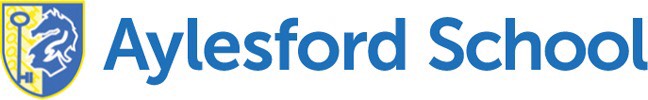 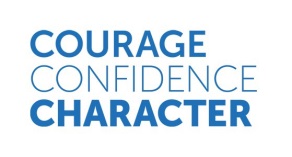 Ratified/ReviewedTo be reviewedOctober 2019October 2020Teachers and Staff willLearners need toMeet and greet students at the doorKnow their students- be familiar with the needs of individuals- SEND, PP, HPA and use this to inform planning.Use an informed seating planKeep an updated teaching file Show outstanding subject knowledgeShow outstanding understanding of any appropriate exam requirementsStart each lesson with a retrieval practice “Power of 3” activitySet clear differentiated tasks using Bronze, Silver, Gold criteriaHave highest expectations of pupils presentation using PROUDShare success criteria and model expectationsChallenge and inspire studentsPlan engaging tasks which promote a positive working environment so that the need to manage behaviour in the classroom is kept to a minimumUse a range of questioning that facilitates deeper thought processes.Relate all learning to the schools Character strengths.Systematically and effectively check students’ understanding throughout lessons and intervene where needed to ensure progress.Consistently provide high quality marking and constructive feedback, including “Level Up” opportunities during lessons to ensure that students respond to it.Set appropriate planned and differentiated homework in line with the homework policy.Use data to inform planning and interventions for students who are underachieving.Plan and implement opportunities for teaching literacy and numeracy skillsPromote  a supportive and cohesive learning community through students’ spiritual, moral, social and cultural development Share lesson plans with other adults who are supporting in the lesson. Use new technologies to enhance and support learning.Seize opportunities to enrich the curriculum and provide the big pictureEnsure all students are exited from the classroom as per schools expectations of standing behind desks and dismissed in small groups calmly.Take pride in their work and in their appearance.Follow 3 school rules( Be Ready, Be Respectful, Be Safe)Be actively engaged with their learning including in whole class work, group work and when working on their own. Use time productivelyUnderstand what they are doing, how well they have done and how they can improveImprove their work in response to Feedback and “Level Up” tasks.Show resilience when tackling problems.Complete Homework on time and to a high standard.Work constructively in a culture of mutual respect -Respect other people’s differences and opinions.Use new technologies responsibly in line with the online safety policy.CORENon COREKS32 Weeks3 WeeksKS42 Weeks2 WeeksSpellings:  Spelling mistakes will be underlined in the text with ‘Sp’ in the margin.  Incorrect spellings of subject specific spelling mistakes should be corrected by the teacherSPCapital Letters: Capital letter errors will be circled in the text with a ‘C’ in the marginCPunctuation Errors: Punctuation that is missing or incorrect will be circled in the text, with the correct punctuation written in the margin.! , ? : ; “”Paragraphs: If a new paragraph should be used this will be made clear with a \\\\In SummaryDedicated pieces of work highlighted in SOW which are marked formatively and feedback given to improveAllowing LEVEL UP time in class following a marking period (Ensuring this is clear in pupils books!)Marking for literacy (First paragraph of each piece of work in students books should be marked for SPAG and all work identified for “Level UP” should be entirely marked for SPAG)Marking for PROUD – This must be addressed using the PROUD sticker and highlighting green for good and Pink for not meeting expectationsMarking in Green PenFrequency as per policyTeacherFollows the above expectationsModerates effectively and accuratelyShares their best practiceHead of DepartmentFollows the above expectationsHolds teachers to account who do not meet the Expectations aboveTakes responsibility of moderated student workTakes appropriate identified action when and where necessaryShares their best practiceCompletes regular book scrutiny as part of quality assuranceLeadership TeamFollows the above expectationsUse the school’s METAL process to monitor the implementation of the Feedback policy Hold HoDs and classroom teachers to account for ensuring high standards of feedback.Strategically plan, deliver and evaluate appropriate training and professional development including the exemplification of best feedback practiceTeaching Assistants/Cover Supervisors/MentorsRead through written feedback by teachers/pupils and discuss assessment information to guide the pupilsPupilsTake part enthusiastically in self and peer-assessment opportunities Act on the advice and guidance given by teachers to improve work furtherAsk questions if you are unsure how to improve your work